ТЕХНИЧЕСКОЕ   ОПИСАНИЕк ГОСТ  12.4.303-2016 «Одежда специальная для защиты от пониженных температур. Технические требования».Костюм зимний Труженик-Ультра (тк.Смесовая,210) брюки, т.синий/васильковыйСогласовано: Руководитель дизайн-бюро:Ненадова И.А.Исполнители:                          Конструктор: Дунаева А.А.                          Технолог: Онучина О.А.                                                Токарева А.Р.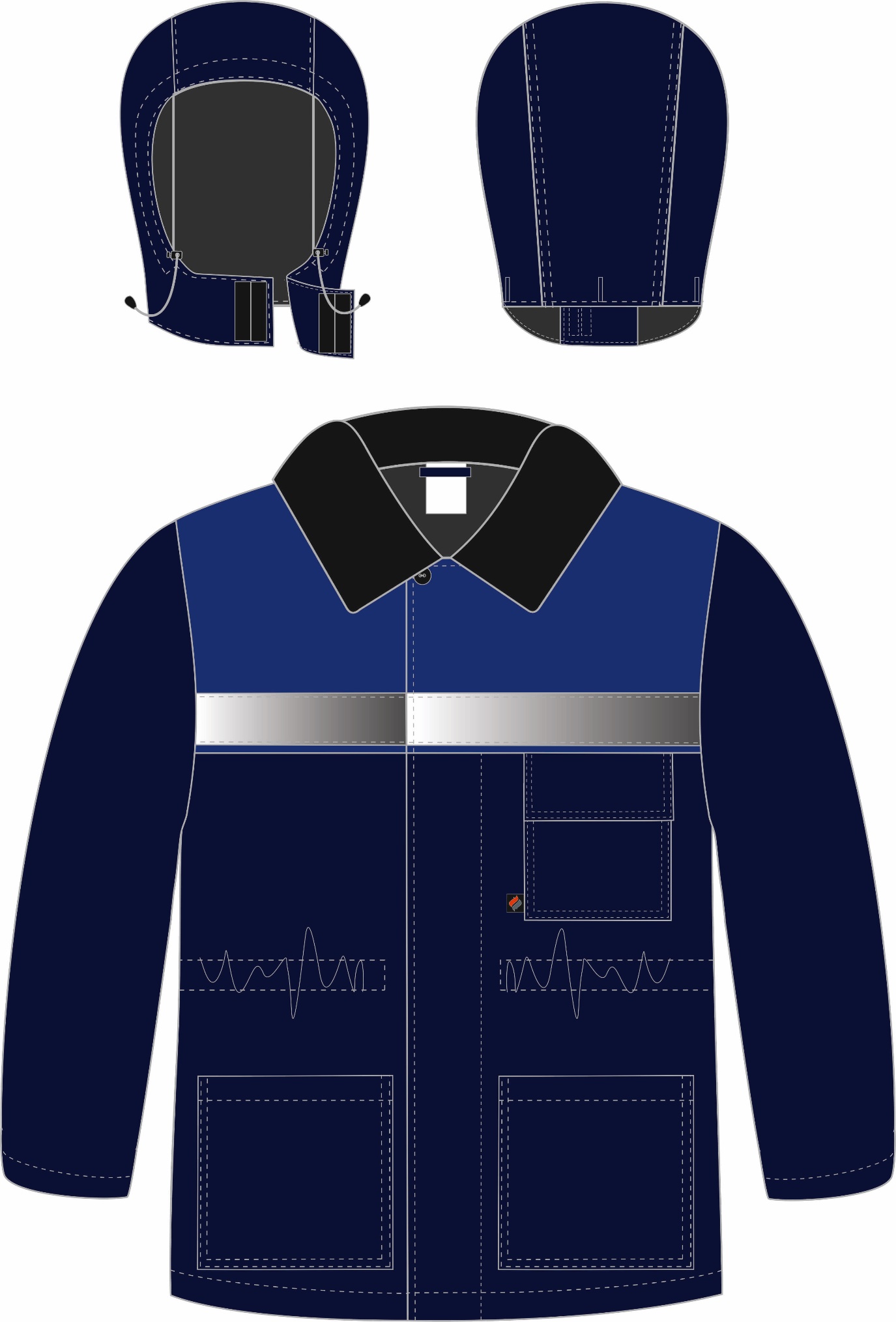 Рис. 1. Эскиз Костюм Труженик-Ультра, куртка, вид спереди. Капюшон.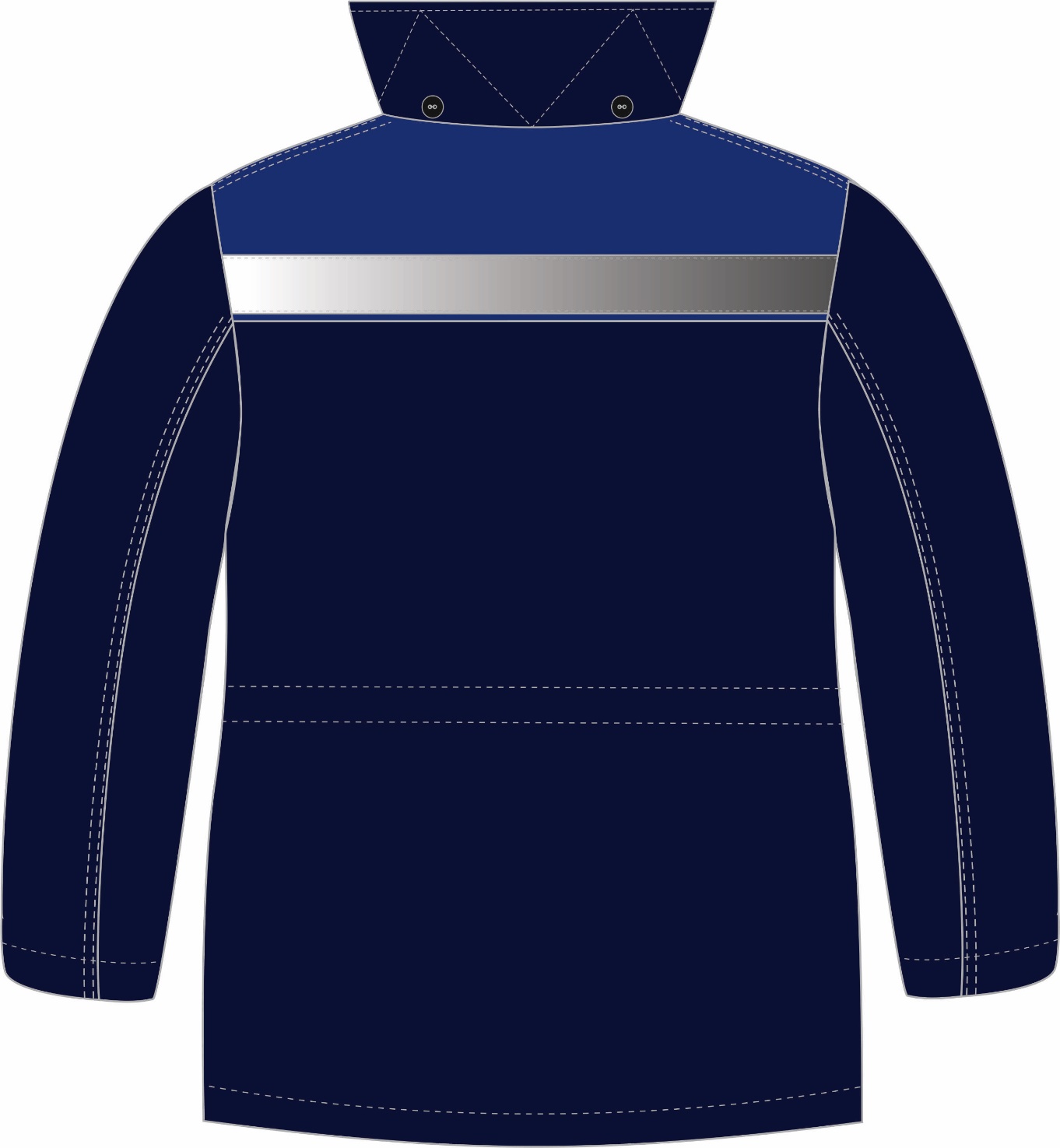 Рис. 2. Эскиз Костюм Труженик-Ультра, куртка, вид сзади.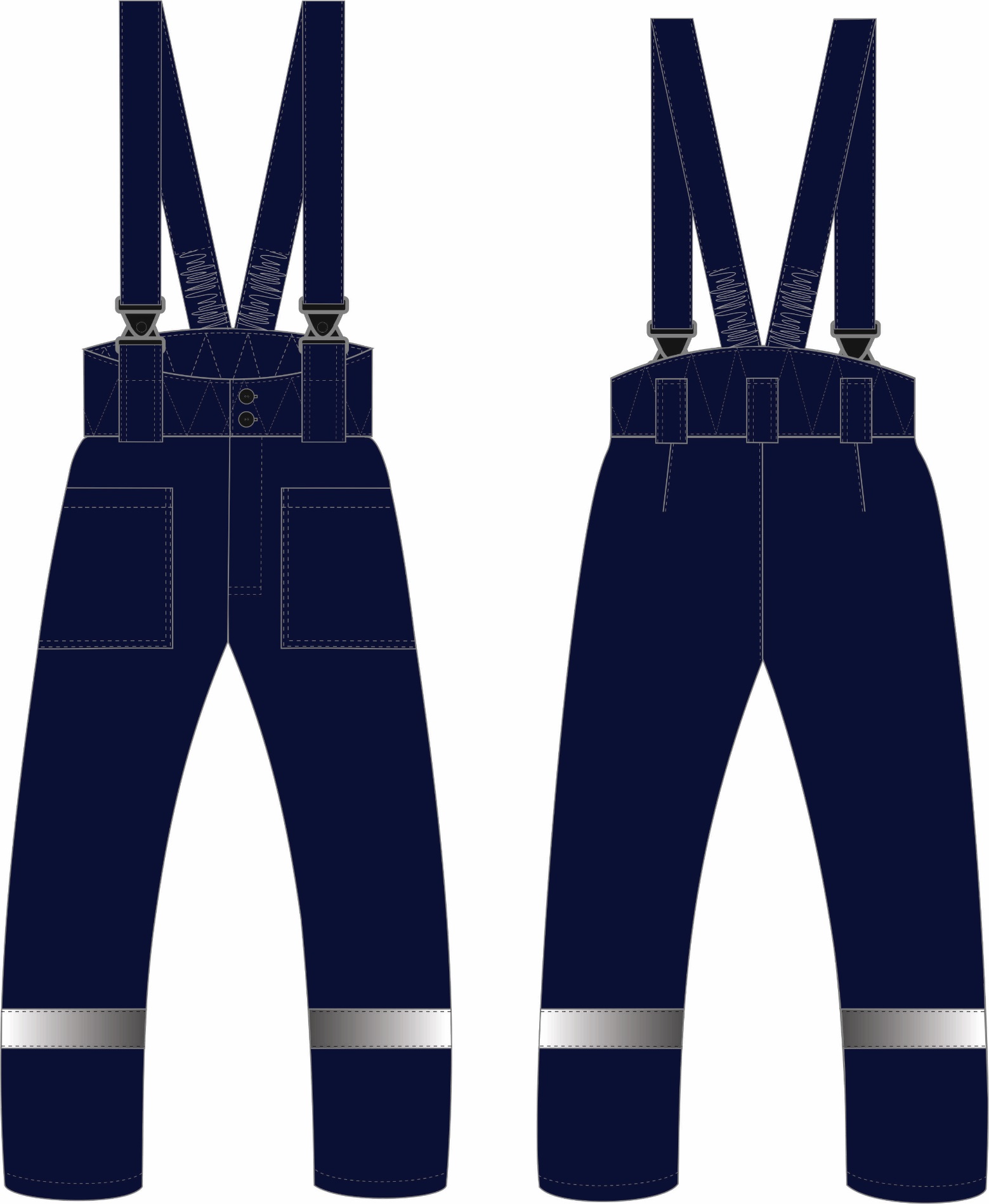 Рис. 3. Эскиз Костюм Труженик-Ультра, брюки, вид спереди и сзади.Изготовление и раскрой (отклонения от нитей основы в тканях и допуски при раскрое) куртки, должны соответствовать требованиям настоящего технического описания, основам промышленных методов обработки специальной одежды и образцу, утверждённому в установленном порядке.Куртки по размерам должны изготавливаться на типовые фигуры, в соответствии с классификацией: по обхвату груди 80-140, по росту 158-200 по ГОСТ 31399-2009 и настоящего технического описания.      Табл. 1.Описание внешнего вида моделиКостюм зимний Труженик-Ультра предназначен для защиты работающих от пониженных температур в различных отраслях промышленности, изготавливается в соответствии с ГОСТ  12.4.303-2016 «Одежда специальная для защиты от пониженных температур. Технические требования».Костюм состоит из куртки и брюк с бретелями.Куртка прямого силуэта, с центральной супатной застёжкой на четыре петли и пуговицы, и одной верхней сквозной петлей и пуговицей. Куртка с притачным утеплителем, со съёмным утеплённым капюшоном.Куртка по линии талии на кулисе, в которую вставлен полиэфирный шнур, выходящий через петли в подбортах. Кулиса настрачивается на изнаночную сторону куртки. Полочки и спинка на кокетках из отделочной ткани. По кокеткам полочек и спинки настрочена светоотражающая полоса (далее СОП) шириной 50 мм. Полочки с накладными нижними карманами, также на левой полочке расположен нагрудный накладной карман. Нагрудный карман левой полочки с утеплённым клапаном, верхний срез которого входит в шов притачивания кокетки, застёгивающимся на ленту-контакт. В шов притачивания клапана под клапан  вставлена петля для бейджа из репсовой ленты. Верхний срез нижних накладных карманов и левого нагрудного кармана обработан швом вподгибку с закрытым срезом. В нижний край переднего шва настрачивания верхнего кармана на полочку (со стороны борта) вставлена тканевая этикетка-флажок «Факел». Рукава втачные, двухшовные.Воротник втачной, отложной. Верхний воротник меховой. Нижний воротник фигурно простеган с утеплителем. На нижнем воротнике расположены 3 пуговицы для пристегивания капюшона.Капюшон состоит из центральной и боковых частей. Капюшон застегивается на два участка ленты-контакт в подбородочной части. Капюшон пристёгивается к нижнему воротнику куртки на три вертикальные петли и пуговицы. По лицевому вырезу в кулису проложен полиэфирный шнур, выходящий через технические отверстия. Шнур регулируется при помощи фиксаторов.Утеплённая притачная подкладка с втачными рукавами. На левую полочку подкладки настрочен нагрудный накладной карман из ткани верха. На внутренний накладной карман подкладки настрочена этикетка ФИО. Утеплитель с подкладкой простёган вертикальными параллельными строчками. В левый боковой шов вставлены запасной лоскут ткани с запасными пуговицами.В горловину вставлена этикетка основная и вешалка из ткани верха.  Низ куртки и низ рукавов обработаны швом вподгибку с закрытым срезом.Брюки с застёжкой - «гульфик» на три петли и пуговицы, с высоким поясом, застегивающимся на две петли и пуговицы. Пояс с пятью шлевками под ремень: две передние шлёвки переходят в держатели пряжек-фастексов, три шлёвки сзади.Передние половинки брюк с боковыми накладными карманами, боковой срез которых входит в боковой шов брюк. Задние половинки брюк с талиевыми вытачками. Брюки с втачными бретелями. Бретели регулируются при помощи пряжек-фастексов и внутренней резинки.Низ брюк обработан швом в подгибку с закрытым срезом. В области голени на передние и задние половинки настрочена светоотражающая полоса шириной 50 мм.В шов притачивания пояса по среднему шву задних половинок с изнаночной стороны пришивается основная этикетка.Подкладка и утеплитель простеганы вертикальными параллельными строчками. Пояс фигурно простеган с утеплителем.На левую переднюю половинку подкладки  настрочена этикетка ФИО (см. схему).Обхват груди типовой фигуры, смОбхват груди типовой фигуры, смОбхват груди типовой фигуры, смОбхват груди типовой фигуры, смОбхват груди типовой фигуры, смОбхват груди типовой фигуры, смОбхват груди типовой фигуры, смОбхват груди типовой фигуры, см80-8488-9296-100104-108112-116120-124128-132136-140Рост типовой фигуры, смРост типовой фигуры, смРост типовой фигуры, смРост типовой фигуры, смРост типовой фигуры, смРост типовой фигуры, смРост типовой фигуры, смРост типовой фигуры, см158-164158-164170-176170-176182-188182-188194-200194-200